ПАСПОРТ ОБЪЕКТА"Формирование комфортной городской среды"Благоустройство территории стадиона 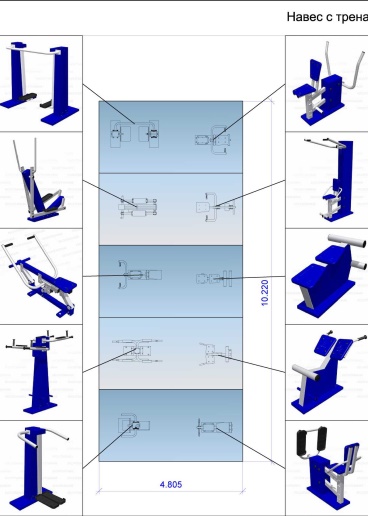 Адрес: ул.Школьная, 31г  с. Сейка  Чойского района Республики Алтай Заказчик: Сельская администрация Сейкинского сельского поселения Чойского района Республики АлтайПроектная организация: ООО «ПМ ВОЛОД» в лице генерального директора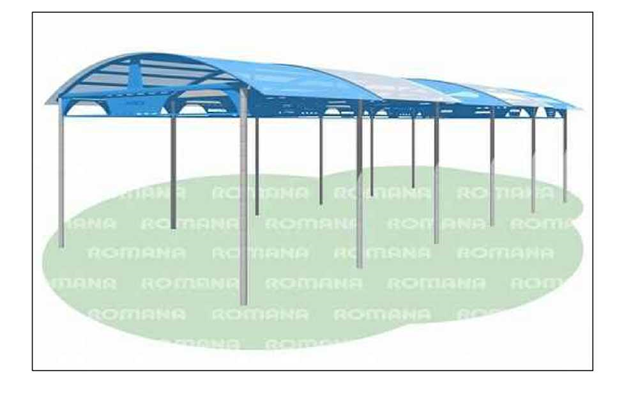 В.В. СамородоваПодрядчик:ООО  "СПЕЦСТРОЙЛИДЕР"В лице директора Долгова А.С.Ответственный:Глава Сейкинской сельской администрацииСемикина Юлия Викторовна 8(38840) 26-4-10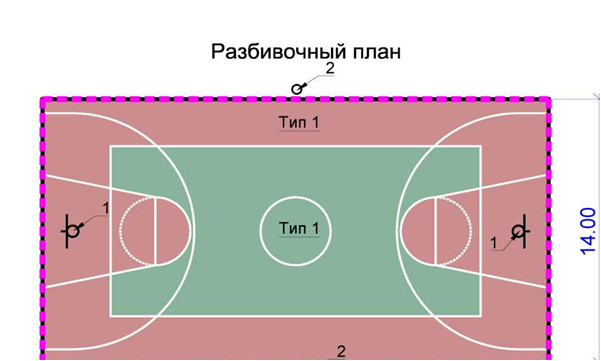 Сроки строительства:Начало строительства: 01.06.2022г.Окончание строительства: 01.08.2022г.